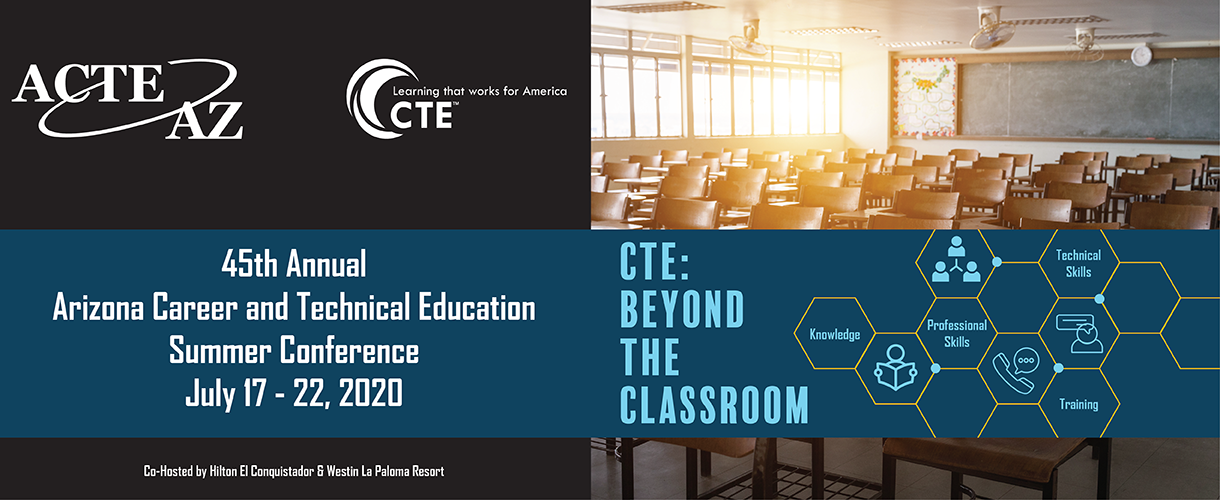 ACTEAZ -2nd Annual Poster Session 2020Thank you for participating in our 2nd Annual Poster session.  Please fill out the following form and return it via email to Lisa Doll at lisadoll@acteaz.org. The session will be Wednesday, July 22, 2020 from 8:00am – 9:00am.  If you are submitting multiple posters, please fill out a form for each one.This form is due no later than April 10, 2020.By signing below you are verifying that you will present at the poster session and you understand the following:Presenters will have a cocktail tabletop (no electricity)Presenters must supply all your own handouts if you chose to have anyPresenters must stay at their tables for the full session (8 am – 9am)Presenters must be set up by 7:45 amPosters should be 36” x 48”.Posters should be professional and appealing and visible 3 ft away.Name:  Summer Contact Email:Summer Contact Phone:Name:District:Summer Contact Email:Summer Contact Phone:Title of Poster:Please Indicate the Area that your posters are Aligned to:_____Social and Emotional Learning_____Career Explorations_____Marketing Programs_____Student Safety_____Diversity, Equity and Inclusion_____Social MediaSignatureDate